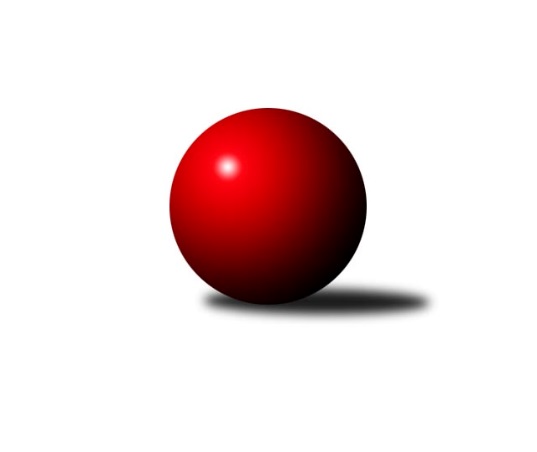 Č.5Ročník 2021/2022	20.5.2024 Východočeský přebor skupina B 2021/2022Statistika 5. kolaTabulka družstev:		družstvo	záp	výh	rem	proh	skore	sety	průměr	body	plné	dorážka	chyby	1.	KK Svitavy A	5	4	0	1	56 : 24 	(39.0 : 21.0)	2664	8	1835	829	31.6	2.	TJ Lokomotiva Č. Třebová A	5	4	0	1	55 : 25 	(29.5 : 24.5)	2571	8	1761	810	29.8	3.	SKK České Meziříčí A	4	3	0	1	42 : 22 	(31.0 : 17.0)	2682	6	1827	855	33.5	4.	SKPK DONAP H. Králové A	4	2	1	1	34 : 30 	(15.0 : 13.0)	2547	5	1782	765	47	5.	SK Rybník A	4	2	0	2	35 : 29 	(26.0 : 22.0)	2549	4	1753	796	42.8	6.	KK Svitavy B	4	2	0	2	32 : 32 	(6.0 : 14.0)	2579	4	1809	771	50	7.	SK Kuželky Přelouč A	5	2	0	3	36 : 44 	(19.5 : 22.5)	2531	4	1776	755	50.6	8.	KK V. Mýto B	5	2	0	3	34 : 46 	(14.0 : 24.0)	2538	4	1764	774	42.6	9.	TJ Start Rychnov n/K C	5	1	1	3	32 : 48 	(9.0 : 15.0)	2414	3	1720	694	57.2	10.	KK Zalabák Smiřice B	5	0	0	5	12 : 68 	(7.0 : 23.0)	2437	0	1721	716	64Tabulka doma:		družstvo	záp	výh	rem	proh	skore	sety	průměr	body	maximum	minimum	1.	TJ Lokomotiva Č. Třebová A	2	2	0	0	28 : 4 	(17.0 : 7.0)	2734	4	2746	2722	2.	SK Rybník A	2	2	0	0	25 : 7 	(16.0 : 8.0)	2409	4	2448	2369	3.	KK Svitavy A	2	2	0	0	24 : 8 	(15.0 : 9.0)	2753	4	2769	2736	4.	SKPK DONAP H. Králové A	3	1	1	1	24 : 24 	(8.5 : 7.5)	2598	3	2674	2511	5.	SKK České Meziříčí A	2	1	0	1	20 : 12 	(16.5 : 7.5)	2670	2	2719	2621	6.	TJ Start Rychnov n/K C	2	1	0	1	18 : 14 	(2.0 : 2.0)	2527	2	2574	2480	7.	KK Svitavy B	2	1	0	1	16 : 16 	(5.0 : 11.0)	2596	2	2645	2547	8.	KK V. Mýto B	2	1	0	1	16 : 16 	(7.0 : 5.0)	2526	2	2539	2512	9.	SK Kuželky Přelouč A	3	1	0	2	22 : 26 	(16.5 : 19.5)	2550	2	2681	2482	10.	KK Zalabák Smiřice B	3	0	0	3	8 : 40 	(4.0 : 12.0)	2387	0	2445	2348Tabulka venku:		družstvo	záp	výh	rem	proh	skore	sety	průměr	body	maximum	minimum	1.	KK Svitavy A	3	2	0	1	32 : 16 	(24.0 : 12.0)	2656	4	2717	2620	2.	SKK České Meziříčí A	2	2	0	0	22 : 10 	(14.5 : 9.5)	2688	4	2753	2622	3.	TJ Lokomotiva Č. Třebová A	3	2	0	1	27 : 21 	(12.5 : 17.5)	2516	4	2643	2368	4.	SKPK DONAP H. Králové A	1	1	0	0	10 : 6 	(6.5 : 5.5)	2495	2	2495	2495	5.	KK Svitavy B	2	1	0	1	16 : 16 	(1.0 : 3.0)	2571	2	2587	2554	6.	SK Kuželky Přelouč A	2	1	0	1	14 : 18 	(3.0 : 3.0)	2521	2	2593	2449	7.	KK V. Mýto B	3	1	0	2	18 : 30 	(7.0 : 19.0)	2542	2	2606	2503	8.	TJ Start Rychnov n/K C	3	0	1	2	14 : 34 	(7.0 : 13.0)	2377	1	2501	2169	9.	SK Rybník A	2	0	0	2	10 : 22 	(10.0 : 14.0)	2620	0	2626	2613	10.	KK Zalabák Smiřice B	2	0	0	2	4 : 28 	(3.0 : 11.0)	2463	0	2500	2425Tabulka podzimní části:		družstvo	záp	výh	rem	proh	skore	sety	průměr	body	doma	venku	1.	KK Svitavy A	5	4	0	1	56 : 24 	(39.0 : 21.0)	2664	8 	2 	0 	0 	2 	0 	1	2.	TJ Lokomotiva Č. Třebová A	5	4	0	1	55 : 25 	(29.5 : 24.5)	2571	8 	2 	0 	0 	2 	0 	1	3.	SKK České Meziříčí A	4	3	0	1	42 : 22 	(31.0 : 17.0)	2682	6 	1 	0 	1 	2 	0 	0	4.	SKPK DONAP H. Králové A	4	2	1	1	34 : 30 	(15.0 : 13.0)	2547	5 	1 	1 	1 	1 	0 	0	5.	SK Rybník A	4	2	0	2	35 : 29 	(26.0 : 22.0)	2549	4 	2 	0 	0 	0 	0 	2	6.	KK Svitavy B	4	2	0	2	32 : 32 	(6.0 : 14.0)	2579	4 	1 	0 	1 	1 	0 	1	7.	SK Kuželky Přelouč A	5	2	0	3	36 : 44 	(19.5 : 22.5)	2531	4 	1 	0 	2 	1 	0 	1	8.	KK V. Mýto B	5	2	0	3	34 : 46 	(14.0 : 24.0)	2538	4 	1 	0 	1 	1 	0 	2	9.	TJ Start Rychnov n/K C	5	1	1	3	32 : 48 	(9.0 : 15.0)	2414	3 	1 	0 	1 	0 	1 	2	10.	KK Zalabák Smiřice B	5	0	0	5	12 : 68 	(7.0 : 23.0)	2437	0 	0 	0 	3 	0 	0 	2Tabulka jarní části:		družstvo	záp	výh	rem	proh	skore	sety	průměr	body	doma	venku	1.	KK Svitavy A	0	0	0	0	0 : 0 	(0.0 : 0.0)	0	0 	0 	0 	0 	0 	0 	0 	2.	KK Svitavy B	0	0	0	0	0 : 0 	(0.0 : 0.0)	0	0 	0 	0 	0 	0 	0 	0 	3.	TJ Lokomotiva Č. Třebová A	0	0	0	0	0 : 0 	(0.0 : 0.0)	0	0 	0 	0 	0 	0 	0 	0 	4.	SKPK DONAP H. Králové A	0	0	0	0	0 : 0 	(0.0 : 0.0)	0	0 	0 	0 	0 	0 	0 	0 	5.	SKK České Meziříčí A	0	0	0	0	0 : 0 	(0.0 : 0.0)	0	0 	0 	0 	0 	0 	0 	0 	6.	SK Rybník A	0	0	0	0	0 : 0 	(0.0 : 0.0)	0	0 	0 	0 	0 	0 	0 	0 	7.	TJ Start Rychnov n/K C	0	0	0	0	0 : 0 	(0.0 : 0.0)	0	0 	0 	0 	0 	0 	0 	0 	8.	KK Zalabák Smiřice B	0	0	0	0	0 : 0 	(0.0 : 0.0)	0	0 	0 	0 	0 	0 	0 	0 	9.	KK V. Mýto B	0	0	0	0	0 : 0 	(0.0 : 0.0)	0	0 	0 	0 	0 	0 	0 	0 	10.	SK Kuželky Přelouč A	0	0	0	0	0 : 0 	(0.0 : 0.0)	0	0 	0 	0 	0 	0 	0 	0 Zisk bodů pro družstvo:		jméno hráče	družstvo	body	zápasy	v %	dílčí body	sety	v %	1.	Petr Holanec 	TJ Lokomotiva Č. Třebová A 	9	/	5	(90%)		/		(%)	2.	Klára Pekařová 	KK Svitavy A 	8	/	4	(100%)		/		(%)	3.	Jan Brouček 	SKK České Meziříčí A 	8	/	4	(100%)		/		(%)	4.	Václav Kolář 	SK Rybník A 	8	/	4	(100%)		/		(%)	5.	Michal Dvořáček 	KK Svitavy A 	8	/	4	(100%)		/		(%)	6.	Jiří Kmoníček 	TJ Lokomotiva Č. Třebová A 	8	/	4	(100%)		/		(%)	7.	Jiří Hetych ml.	TJ Lokomotiva Č. Třebová A 	8	/	4	(100%)		/		(%)	8.	Petr Miláček 	SK Kuželky Přelouč A 	8	/	5	(80%)		/		(%)	9.	Tomáš Sukdolák 	SK Kuželky Přelouč A 	8	/	5	(80%)		/		(%)	10.	Václav Perchlík st.	KK V. Mýto B 	8	/	5	(80%)		/		(%)	11.	Kamil Vošvrda 	SKK České Meziříčí A 	6	/	4	(75%)		/		(%)	12.	Milan Vošvrda 	SKK České Meziříčí A 	6	/	4	(75%)		/		(%)	13.	Tomáš Müller 	SK Rybník A 	6	/	4	(75%)		/		(%)	14.	Martin Kučera 	KK Svitavy B 	6	/	4	(75%)		/		(%)	15.	Martin Holý 	SKPK DONAP H. Králové A 	6	/	4	(75%)		/		(%)	16.	Pavel Čížek 	KK Svitavy B 	6	/	4	(75%)		/		(%)	17.	Jan Vaculík 	KK Svitavy B 	6	/	4	(75%)		/		(%)	18.	Zdeněk Dokoupil 	KK Svitavy A 	6	/	5	(60%)		/		(%)	19.	Jan Kmoníček 	TJ Lokomotiva Č. Třebová A 	6	/	5	(60%)		/		(%)	20.	Marek Ledajaks 	KK V. Mýto B 	6	/	5	(60%)		/		(%)	21.	Ilona Sýkorová 	TJ Start Rychnov n/K C 	6	/	5	(60%)		/		(%)	22.	Vít Richter 	TJ Start Rychnov n/K C 	6	/	5	(60%)		/		(%)	23.	Lukáš Müller 	SK Rybník A 	5	/	4	(63%)		/		(%)	24.	Petr Víšek 	SKPK DONAP H. Králové A 	4	/	2	(100%)		/		(%)	25.	Vlastimil Krátký 	KK Svitavy A 	4	/	3	(67%)		/		(%)	26.	Ondřej Brouček 	SKK České Meziříčí A 	4	/	3	(67%)		/		(%)	27.	Miroslav Kolář 	SK Rybník A 	4	/	3	(67%)		/		(%)	28.	Lukáš Pacák 	TJ Start Rychnov n/K C 	4	/	3	(67%)		/		(%)	29.	Martin Šolc 	SKPK DONAP H. Králové A 	4	/	4	(50%)		/		(%)	30.	Miloslav Hýbl 	TJ Lokomotiva Č. Třebová A 	4	/	4	(50%)		/		(%)	31.	Jiří Klusák 	KK Svitavy A 	4	/	4	(50%)		/		(%)	32.	Milan Novák 	KK Svitavy A 	4	/	4	(50%)		/		(%)	33.	David Štěpán 	SKK České Meziříčí A 	4	/	4	(50%)		/		(%)	34.	Filip Ivan 	SKPK DONAP H. Králové A 	4	/	4	(50%)		/		(%)	35.	Petr Dlouhý 	KK V. Mýto B 	4	/	4	(50%)		/		(%)	36.	Tomáš Jarolím 	SK Kuželky Přelouč A 	4	/	4	(50%)		/		(%)	37.	Jakub Zelinka 	KK Svitavy A 	4	/	5	(40%)		/		(%)	38.	Leoš Bartheldi 	KK V. Mýto B 	4	/	5	(40%)		/		(%)	39.	Jan Zeman 	TJ Start Rychnov n/K C 	4	/	5	(40%)		/		(%)	40.	Anna Doškářová 	KK Zalabák Smiřice B 	4	/	5	(40%)		/		(%)	41.	Michal Hynek 	KK V. Mýto B 	4	/	5	(40%)		/		(%)	42.	Pavel Krejčík 	TJ Start Rychnov n/K C 	4	/	5	(40%)		/		(%)	43.	Filip Roman 	KK Svitavy A 	2	/	1	(100%)		/		(%)	44.	Oldřich Krsek 	TJ Start Rychnov n/K C 	2	/	1	(100%)		/		(%)	45.	Zdeněk Číž 	SK Rybník A 	2	/	2	(50%)		/		(%)	46.	Luděk Sukup 	KK Zalabák Smiřice B 	2	/	2	(50%)		/		(%)	47.	Petr Zeman 	SK Kuželky Přelouč A 	2	/	2	(50%)		/		(%)	48.	Josef Pardubský 	SKPK DONAP H. Králové A 	2	/	2	(50%)		/		(%)	49.	Tomáš Herrman 	SK Rybník A 	2	/	3	(33%)		/		(%)	50.	Martin Matějček 	KK Zalabák Smiřice B 	2	/	3	(33%)		/		(%)	51.	Jan Kopecký 	TJ Start Rychnov n/K C 	2	/	3	(33%)		/		(%)	52.	Jiří Rus 	KK Svitavy B 	2	/	3	(33%)		/		(%)	53.	Jaroslav Hažva 	KK Zalabák Smiřice B 	2	/	3	(33%)		/		(%)	54.	Petr Skutil 	SKPK DONAP H. Králové A 	2	/	3	(33%)		/		(%)	55.	Jaroslav Tomášek 	SK Kuželky Přelouč A 	2	/	3	(33%)		/		(%)	56.	Ladislav Lorenc 	SKK České Meziříčí A 	2	/	4	(25%)		/		(%)	57.	Jakub Sokol 	TJ Lokomotiva Č. Třebová A 	2	/	4	(25%)		/		(%)	58.	Adam Bezdíček 	TJ Lokomotiva Č. Třebová A 	2	/	4	(25%)		/		(%)	59.	Josef Širůček 	KK Svitavy B 	2	/	4	(25%)		/		(%)	60.	Roman Vrabec 	KK Zalabák Smiřice B 	2	/	4	(25%)		/		(%)	61.	Miroslav Zeman 	KK Svitavy B 	2	/	4	(25%)		/		(%)	62.	Petr Hanuš 	SK Kuželky Přelouč A 	2	/	5	(20%)		/		(%)	63.	Petr Brouček 	SKK České Meziříčí A 	0	/	1	(0%)		/		(%)	64.	Josef Ledajaks 	KK V. Mýto B 	0	/	1	(0%)		/		(%)	65.	Ondřej Číž 	SK Rybník A 	0	/	1	(0%)		/		(%)	66.	Jan Chleboun 	KK V. Mýto B 	0	/	1	(0%)		/		(%)	67.	Petr Šubjak 	KK Zalabák Smiřice B 	0	/	1	(0%)		/		(%)	68.	Vít Paliarik 	KK Zalabák Smiřice B 	0	/	1	(0%)		/		(%)	69.	Marcel Novotný 	SK Rybník A 	0	/	1	(0%)		/		(%)	70.	Karel Lang 	SK Kuželky Přelouč A 	0	/	1	(0%)		/		(%)	71.	Petr Rus 	KK Svitavy B 	0	/	1	(0%)		/		(%)	72.	Daniel Stráník 	KK V. Mýto B 	0	/	2	(0%)		/		(%)	73.	Jan Suchý 	SK Rybník A 	0	/	2	(0%)		/		(%)	74.	Pavel Doležal 	KK V. Mýto B 	0	/	2	(0%)		/		(%)	75.	Václav Novotný 	KK Zalabák Smiřice B 	0	/	2	(0%)		/		(%)	76.	Věra Moravcová 	TJ Start Rychnov n/K C 	0	/	3	(0%)		/		(%)	77.	Margita Novotná 	KK Zalabák Smiřice B 	0	/	3	(0%)		/		(%)	78.	Karel Josef 	KK Zalabák Smiřice B 	0	/	4	(0%)		/		(%)	79.	Ludmila Skutilová 	SKPK DONAP H. Králové A 	0	/	4	(0%)		/		(%)	80.	Jiří Vaníček 	SK Kuželky Přelouč A 	0	/	4	(0%)		/		(%)Průměry na kuželnách:		kuželna	průměr	plné	dorážka	chyby	výkon na hráče	1.	Svitavy, 1-2	2655	1823	831	40.4	(442.5)	2.	TJ Lokomotiva Česká Třebová, 1-4	2650	1827	822	37.0	(441.7)	3.	České Meziříčí, 1-2	2625	1806	819	36.3	(437.5)	4.	Hradec Králové, 1-4	2600	1810	789	45.2	(433.4)	5.	Přelouč, 1-4	2563	1767	795	41.8	(427.2)	6.	Rychnov nad Kněžnou, 1-4	2516	1774	742	54.8	(419.4)	7.	Vysoké Mýto, 1-2	2512	1727	785	38.3	(418.7)	8.	Smiřice, 1-2	2455	1723	732	62.8	(409.3)	9.	TJ Sokol Rybník, 1-2	2371	1652	719	45.7	(395.2)Nejlepší výkony na kuželnách:Svitavy, 1-2KK Svitavy A	2769	4. kolo	Václav Kolář 	SK Rybník A	499	2. koloKK Svitavy A	2736	2. kolo	Michal Dvořáček 	KK Svitavy A	487	4. koloKK Svitavy A	2717	1. kolo	Vlastimil Krátký 	KK Svitavy A	484	4. koloSKK České Meziříčí A	2694	5. kolo	Klára Pekařová 	KK Svitavy A	481	2. koloKK Svitavy B	2645	3. kolo	Zdeněk Dokoupil 	KK Svitavy A	480	4. koloSK Rybník A	2626	2. kolo	Miroslav Zeman 	KK Svitavy B	475	3. koloKK Svitavy B	2617	5. kolo	Ondřej Brouček 	SKK České Meziříčí A	475	5. koloKK V. Mýto B	2606	4. kolo	Tomáš Jarolím 	SK Kuželky Přelouč A	471	3. koloSK Kuželky Přelouč A	2593	3. kolo	Jiří Klusák 	KK Svitavy A	470	1. koloKK Svitavy B	2547	1. kolo	Tomáš Müller 	SK Rybník A	468	2. koloTJ Lokomotiva Česká Třebová, 1-4TJ Lokomotiva Č. Třebová A	2746	5. kolo	Jiří Kmoníček 	TJ Lokomotiva Č. Třebová A	517	2. koloTJ Lokomotiva Č. Třebová A	2722	2. kolo	Karel Josef 	KK Zalabák Smiřice B	471	2. koloKK Svitavy A	2632	5. kolo	Miloslav Hýbl 	TJ Lokomotiva Č. Třebová A	470	2. koloKK Zalabák Smiřice B	2500	2. kolo	Klára Pekařová 	KK Svitavy A	470	5. kolo		. kolo	Petr Holanec 	TJ Lokomotiva Č. Třebová A	467	5. kolo		. kolo	Jiří Kmoníček 	TJ Lokomotiva Č. Třebová A	465	5. kolo		. kolo	Jiří Hetych ml.	TJ Lokomotiva Č. Třebová A	465	5. kolo		. kolo	Adam Bezdíček 	TJ Lokomotiva Č. Třebová A	455	2. kolo		. kolo	Jan Kmoníček 	TJ Lokomotiva Č. Třebová A	453	5. kolo		. kolo	Michal Dvořáček 	KK Svitavy A	451	5. koloČeské Meziříčí, 1-2SKK České Meziříčí A	2719	2. kolo	Jan Brouček 	SKK České Meziříčí A	471	2. koloTJ Lokomotiva Č. Třebová A	2643	4. kolo	Milan Vošvrda 	SKK České Meziříčí A	467	2. koloSKK České Meziříčí A	2621	4. kolo	Jiří Hetych ml.	TJ Lokomotiva Č. Třebová A	466	4. koloKK V. Mýto B	2517	2. kolo	Jiří Kmoníček 	TJ Lokomotiva Č. Třebová A	464	4. kolo		. kolo	Kamil Vošvrda 	SKK České Meziříčí A	463	2. kolo		. kolo	David Štěpán 	SKK České Meziříčí A	449	2. kolo		. kolo	Ladislav Lorenc 	SKK České Meziříčí A	445	2. kolo		. kolo	David Štěpán 	SKK České Meziříčí A	442	4. kolo		. kolo	Milan Vošvrda 	SKK České Meziříčí A	439	4. kolo		. kolo	Jan Brouček 	SKK České Meziříčí A	439	4. koloHradec Králové, 1-4SKK České Meziříčí A	2753	3. kolo	Josef Širůček 	KK Svitavy B	484	4. koloSKPK DONAP H. Králové A	2674	3. kolo	Filip Ivan 	SKPK DONAP H. Králové A	482	1. koloSKPK DONAP H. Králové A	2609	4. kolo	Jan Brouček 	SKK České Meziříčí A	482	3. koloKK Svitavy B	2554	4. kolo	Filip Ivan 	SKPK DONAP H. Králové A	471	4. koloSKPK DONAP H. Králové A	2511	1. kolo	Petr Víšek 	SKPK DONAP H. Králové A	467	3. koloTJ Start Rychnov n/K C	2501	1. kolo	Ondřej Brouček 	SKK České Meziříčí A	465	3. kolo		. kolo	Martin Holý 	SKPK DONAP H. Králové A	465	3. kolo		. kolo	Kamil Vošvrda 	SKK České Meziříčí A	463	3. kolo		. kolo	Filip Ivan 	SKPK DONAP H. Králové A	453	3. kolo		. kolo	David Štěpán 	SKK České Meziříčí A	453	3. koloPřelouč, 1-4SK Kuželky Přelouč A	2681	4. kolo	Václav Kolář 	SK Rybník A	479	4. koloSKK České Meziříčí A	2622	1. kolo	Petr Miláček 	SK Kuželky Přelouč A	473	4. koloSK Rybník A	2613	4. kolo	Petr Miláček 	SK Kuželky Přelouč A	471	1. koloSKPK DONAP H. Králové A	2495	2. kolo	Tomáš Jarolím 	SK Kuželky Přelouč A	465	4. koloSK Kuželky Přelouč A	2487	1. kolo	Petr Miláček 	SK Kuželky Přelouč A	461	2. koloSK Kuželky Přelouč A	2482	2. kolo	Petr Hanuš 	SK Kuželky Přelouč A	460	4. kolo		. kolo	Filip Ivan 	SKPK DONAP H. Králové A	459	2. kolo		. kolo	Jan Brouček 	SKK České Meziříčí A	459	1. kolo		. kolo	David Štěpán 	SKK České Meziříčí A	458	1. kolo		. kolo	Petr Víšek 	SKPK DONAP H. Králové A	451	2. koloRychnov nad Kněžnou, 1-4KK Svitavy B	2587	2. kolo	Lukáš Pacák 	TJ Start Rychnov n/K C	489	2. koloTJ Start Rychnov n/K C	2574	2. kolo	Martin Kučera 	KK Svitavy B	465	2. koloTJ Start Rychnov n/K C	2480	4. kolo	Pavel Krejčík 	TJ Start Rychnov n/K C	452	2. koloKK Zalabák Smiřice B	2425	4. kolo	Miroslav Zeman 	KK Svitavy B	447	2. kolo		. kolo	Ilona Sýkorová 	TJ Start Rychnov n/K C	435	4. kolo		. kolo	Josef Širůček 	KK Svitavy B	432	2. kolo		. kolo	Ilona Sýkorová 	TJ Start Rychnov n/K C	431	2. kolo		. kolo	Roman Vrabec 	KK Zalabák Smiřice B	430	4. kolo		. kolo	Jan Zeman 	TJ Start Rychnov n/K C	428	2. kolo		. kolo	Pavel Krejčík 	TJ Start Rychnov n/K C	424	4. koloVysoké Mýto, 1-2KK V. Mýto B	2539	5. kolo	Vít Richter 	TJ Start Rychnov n/K C	446	5. koloTJ Lokomotiva Č. Třebová A	2537	3. kolo	Jiří Kmoníček 	TJ Lokomotiva Č. Třebová A	438	3. koloKK V. Mýto B	2512	3. kolo	Josef Ledajaks 	KK V. Mýto B	435	5. koloTJ Start Rychnov n/K C	2460	5. kolo	Jiří Hetych ml.	TJ Lokomotiva Č. Třebová A	432	3. kolo		. kolo	Marek Ledajaks 	KK V. Mýto B	432	5. kolo		. kolo	Petr Holanec 	TJ Lokomotiva Č. Třebová A	429	3. kolo		. kolo	Oldřich Krsek 	TJ Start Rychnov n/K C	428	5. kolo		. kolo	Petr Dlouhý 	KK V. Mýto B	427	3. kolo		. kolo	Leoš Bartheldi 	KK V. Mýto B	426	5. kolo		. kolo	Michal Hynek 	KK V. Mýto B	425	5. koloSmiřice, 1-2KK Svitavy A	2620	3. kolo	Anna Doškářová 	KK Zalabák Smiřice B	466	1. koloKK V. Mýto B	2503	1. kolo	Petr Miláček 	SK Kuželky Přelouč A	466	5. koloSK Kuželky Přelouč A	2449	5. kolo	Martin Matějček 	KK Zalabák Smiřice B	458	3. koloKK Zalabák Smiřice B	2445	3. kolo	Václav Perchlík st.	KK V. Mýto B	458	1. koloKK Zalabák Smiřice B	2368	5. kolo	Jakub Zelinka 	KK Svitavy A	452	3. koloKK Zalabák Smiřice B	2348	1. kolo	Vlastimil Krátký 	KK Svitavy A	447	3. kolo		. kolo	Milan Novák 	KK Svitavy A	446	3. kolo		. kolo	Luděk Sukup 	KK Zalabák Smiřice B	440	5. kolo		. kolo	Jaroslav Hažva 	KK Zalabák Smiřice B	437	5. kolo		. kolo	Jaroslav Hažva 	KK Zalabák Smiřice B	437	1. koloTJ Sokol Rybník, 1-2SK Rybník A	2516	5. kolo	Tomáš Müller 	SK Rybník A	457	5. koloSK Rybník A	2448	1. kolo	Tomáš Müller 	SK Rybník A	449	3. koloSK Rybník A	2369	3. kolo	Václav Kolář 	SK Rybník A	448	1. koloTJ Lokomotiva Č. Třebová A	2368	1. kolo	Václav Kolář 	SK Rybník A	445	3. koloSKPK DONAP H. Králové A	2357	5. kolo	Tomáš Müller 	SK Rybník A	439	1. koloTJ Start Rychnov n/K C	2169	3. kolo	Václav Kolář 	SK Rybník A	437	5. kolo		. kolo	Filip Ivan 	SKPK DONAP H. Králové A	435	5. kolo		. kolo	Miroslav Kolář 	SK Rybník A	426	5. kolo		. kolo	Josef Pardubský 	SKPK DONAP H. Králové A	420	5. kolo		. kolo	Lukáš Müller 	SK Rybník A	416	5. koloČetnost výsledků:	8.0 : 8.0	1x	6.0 : 10.0	4x	4.0 : 12.0	3x	2.0 : 14.0	4x	16.0 : 0.0	1x	14.0 : 2.0	5x	12.0 : 4.0	4x	11.0 : 5.0	1x	10.0 : 6.0	2x